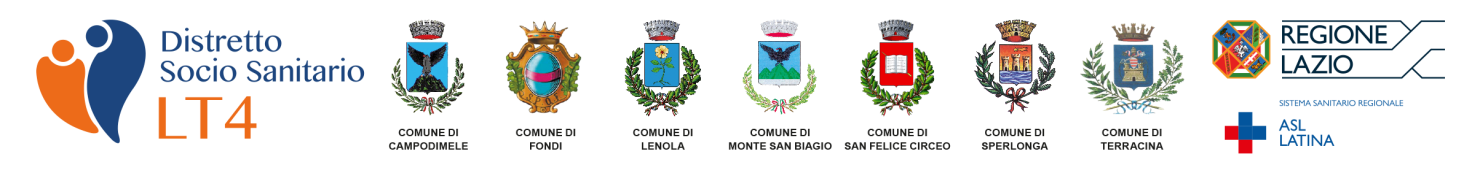 All’Ufficio Servizi Sociali del Comune di  	Al PUASede di___________OGGETTO: Istanza di disponibilità per affidamento Etero-Familiare e inserimento relativo Albo I sottoscritti (in caso di singoli soggetti compilare un solo campo )Sig.		Nato/a a				il			 Residente a			Via				n. Codice Fiscale				Stato Civile 				  Attività lavorativa/Professione				Tel.				 Cell	E-mail 							Sig.		Nato/a a				il			 Residente a			Via				n. Codice Fiscale				Stato Civile 				  Attività lavorativa/Professione				Tel.				 Cell	E-mail 							Visto l’Avviso Pubblico Distrettuale;Chiede/Chiedono di essere inserito/i nell’Albo delle Famiglie disponibili all’affidamento familiare di minori.PertantoDICHIARA/NOai sensi dell’art. 47 D.P.R. 445/2000Che il proprio nucleo familiare è composto da:persona solacoppia unite in matrimonio coppia di fattocoppia con figlimadre o padre con figliDettaglio di tutti i componenti il Nucleo Familiare:NOME COGNOME	RAPPORTO DI PARENTELA CON IL DICHIARANTE1.    		 	2.    		 	3.    		 	4.    		 	5.    		 	6.    		 	Di essere disponibile/i ad accogliere:un solo minore; più di un minore;per alcune ore della giornata (diurno); per affido di prima emergenza:Di essere disponibile/i all’affido di minori:di qualsiasi età disabili.senza distinzione di sessoDi essere disponibile/ia produrre opportuna documentazione integrativa richiesta dall’Ufficio di Servizio Sociale; ad una valutazione di idoneità;agli opportuni interventi informativi e formativi;a concordare con i Servizi competenti un adeguato progetto di accoglienza in caso di affidamento di minore.a mantenere rapporti con il Servizi Sociali del Comune di riferimentoINDICAREPrecedenti esperienze di affidamento, di aiuto a minori o a famiglie in difficoltà:Attività di volontariatoPartecipazione a riunioni od incontri organizzati da Enti PubbliciPresentazione al Tribunale per i Minorenni di richiesta di adozioneOsservazioniSi allega:1. Copia documento d’identità.Firma (Dichiarante 1)Firma (Dichiarante 2)Autorizzo/iamo il trattamento dei miei/nostri dati personali ai sensi del D.Lgs. 196/2003 per ogni finalità connessa alla presente istanza.Firma (Dichiarante 1)Firma (Dichiarante 2)